Tornado Forecasting Lab		Name ________________________________________________In this lab, you will use Stuve diagrams (from radiosonde soundings) and a surface weather map to forecast the likelihood of severe thunderstorms and tornadoes in the United States.L = Lift  Surface weather map: FrontsI = Instability	 Stuve diagram: Parcel (yellow line), CAPE>1000, Lifted Index (LI<-3)M = Moisture  Stuve diagram: Dewpoint temperature (black dashed line), Precipitable Water (PW>1)B = Boundaries  Surface weather map: Fronts or other boundariesS = Shear  Stuve diagram: Helicity (HEL>250)Stuve DiagramsSurface Weather MapUsing the surface weather map on Canvas, are there any fronts or other boundaries? If yes, where are they located?Final AnalysisWhat stations have the highest likelihood for tornadoes and severe thunderstorms? WHY?Draw concentric circles on the map below indicating where you think there is HIGH, MEDIUM, and LOW chances of severe thunderstorms and tornadoes. 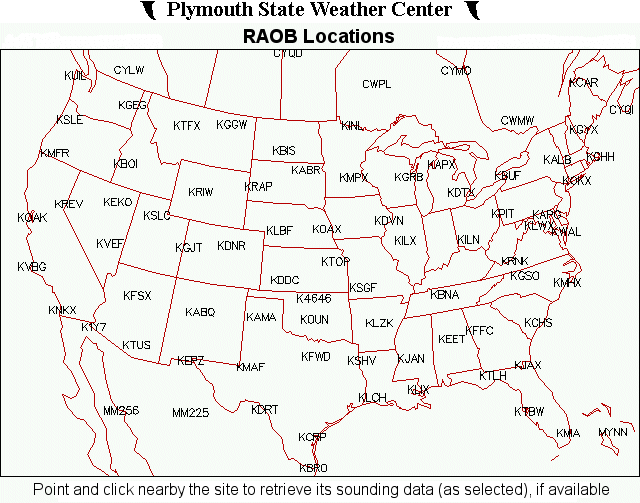 VerificationUse the maps listed under “Verification” on Canvas to determine how close your forecasts were to the actual forecasts produced by the Storm Prediction CenterHow close was your forecasts to the actual forecasts?Station Identifier:CAPE:                               Parcel Description:LI:PW:                                  Dewpoint Description:HEL:Station Identifier:CAPE:                               Parcel Description:LI:PW:                                  Dewpoint Description:HEL:Station Identifier:CAPE:                               Parcel Description:LI:PW:                                  Dewpoint Description:HEL:Station Identifier:CAPE:                               Parcel Description:LI:PW:                                  Dewpoint Description:HEL:Station Identifier:CAPE:                               Parcel Description:LI:PW:                                  Dewpoint Description:HEL:Station Identifier:CAPE:                               Parcel Description:LI:PW:                                  Dewpoint Description:HEL:Station Identifier:CAPE:                               Parcel Description:LI:PW:                                  Dewpoint Description:HEL:Station Identifier:CAPE:                               Parcel Description:LI:PW:                                  Dewpoint Description:HEL:Station Identifier:CAPE:                               Parcel Description:LI:PW:                                  Dewpoint Description:HEL:Station Identifier:CAPE:                               Parcel Description:LI:PW:                                  Dewpoint Description:HEL: